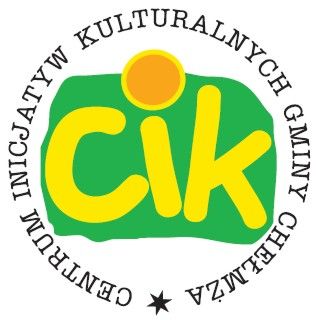 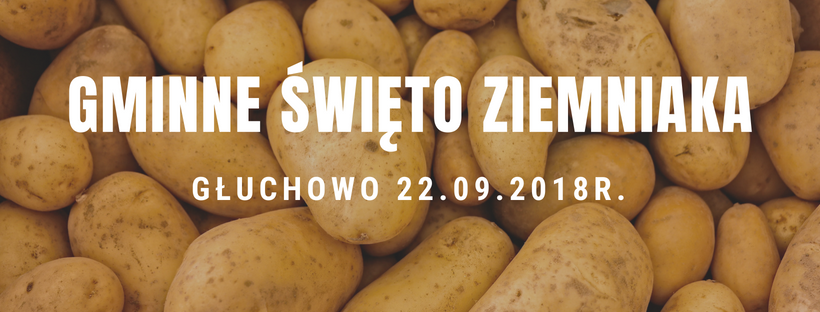 Regulamin konkursu kulinarnego pt.„Ziemniaczany rarytas”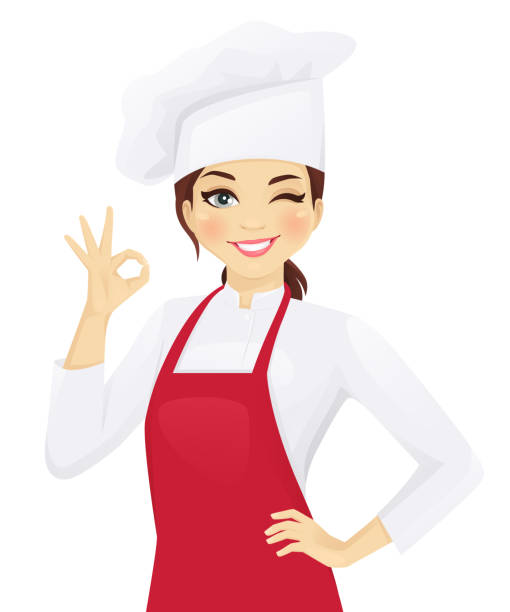 Organizator konkursu:Centrum Inicjatyw Kulturalnych Gminy ChełmżaData i miejsce rozstrzygnięcia konkursu:Konkurs odbędzie się 22 września 2018r. w Głuchowie  
w ramach „Gminnego Święta Ziemniaka”.Cel konkursu:Wymiana przepisów i doświadczeń wśród uczestników konkursu.Integracja i aktywizacja społeczności lokalnej.Zaprezentowanie szerokiemu gronu odbiorców bogactwa 
i różnorodności lokalnych tradycji kulinarnych opartych na ziemniakach.Zachowanie niepowtarzalnych smaków produktów żywnościowych z naszego 
obszaru oraz wykazania się znajomością w przygotowaniu dań z ziemniaków.Popularyzacja i promowanie potraw z ziemniaka.Uczestnicy konkursu:Konkurs jest skierowany do mieszkańców Gminy Chełmża, KGW i innych organizacji lokalnych 
z terenu Gminy Chełmża.Jeden uczestnik/ organizacja może zgłosić max 3 potrawy.Warunki uczestnictwa:Warunkiem udziału w konkursie jest zgłoszenie swojego udziału e-mailowo (cik@gminachelmza.pl) 
lub telefonicznie ((56) 637 71 29) do dnia 17.09.2018r.Ocena prac:Oceny prac dokona jury powołane przez Organizatora.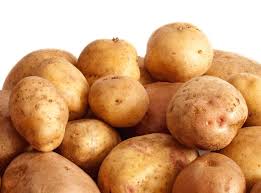 Kryteria oceny:smak, zapachwrażenie ogólneoryginalny przepiszawartość podstawowego składnika - ziemniakaZ posiedzenia komisji konkursowej zostanie sporządzony protokół.Wyniki zostaną ogłoszone w dniu konkursu.Nagrody:Dla wszystkich uczestników konkursu Organizator przewiduje nagrody.Spośród uczestników zostanie wyłonionych 3 laureatów konkursu- I, II i III miejsce.Każdy uczestnik biorący udział w konkursie oprócz osób nagrodzonych, otrzyma upominek za udział.Zasady Organizacyjne:Organizator dla wszystkich uczestników konkursu zapewnia miejsce na stole do ekspozycji 
(świetlica w Głuchowie).Uczestnicy Konkursu sami ponoszą koszt zakupu produktów potrzebnych do wykonania dania konkursowego.Sprzęt kuchenny oraz naczynia dla  Komisji i serwowania dań uczestnicy konkursu zabezpieczają 
we własnym zakresie.Zasady przeprowadzenia konkursu:Produkt zgłoszony do konkursu powinien być dostarczony w dniu 22.09.2018r. do godz. 15.00, 
do namiotu CIK, gdzie zostanie mu nadany numer; członkowie komisji nie będą znać nazwisk uczestników.Produkty oceniać będzie Komisja Konkursowa powołana przez Organizatora.Postanowienia końcowe:Organizator zastrzega sobie prawo do opublikowania imion, nazwisk, zdjęć i informacji 
o uczestnikach i zwycięzcach konkursu.Organizator konkursu zastrzega sobie prawo do zamieszczania informacji o potrawach konkursowych.Poprzez przystąpienie do konkursu uczestnicy wyrażają zgodę na warunki uczestnictwa zawarte 
w regulaminie.Regulamin konkursu jest dostępny w siedzibie Organizatora.Wszystkie kwestie, których nie obejmuje regulamin ustala Organizator.Kontakt:Centrum Inicjatyw Kulturalnych Gminy Chełmża
nr tel.: 56 637 71 29; 691 774 376; 
cik@gminachelmza.pl